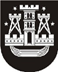 KLAIPĖDOS MIESTO SAVIVALDYBĖS TARYBASPRENDIMASDĖL KLAIPĖDOS MIESTO SAVIVALDYBĖS TARYBOS 2012 M. VASARIO 28 D. SPRENDIMO NR. T2-65 „DĖL KLAIPĖDOS MIESTO SAVIVALDYBĖS ADMINISTRACIJOS DIREKTORIAUS PAVADAVIMO“ PAKEITIMO2014 m. liepos 31 d. Nr. T2-165KlaipėdaVadovaudamasi Lietuvos Respublikos vietos savivaldos įstatymo 18 straipsnio 1 dalimi, Klaipėdos miesto savivaldybės taryba nusprendžiapakeisti Klaipėdos miesto savivaldybės tarybos 2012 m. vasario 28 d. sprendimą Nr. T2-65 „Dėl Klaipėdos miesto savivaldybės administracijos direktoriaus pavadavimo“:1. pakeisti 1 punktą ir jį išdėstyti taip:„1. Pavesti Klaipėdos miesto savivaldybės administracijos direktoriaus pavaduotojui Aleksandrui Michailovui (Aleksandr Michailov) pavaduoti Klaipėdos miesto savivaldybės administracijos direktorių, jam negalint eiti pareigų.“;2. pakeisti 2 punktą ir jį išdėstyti taip:„2. Pavesti Klaipėdos miesto savivaldybės administracijos direktoriaus pavaduotojai Alinai Velykienei pavaduoti Klaipėdos miesto savivaldybės administracijos direktorių, jam ir Klaipėdos miesto savivaldybės administracijos direktoriaus pavaduotojui Aleksandrui Michailovui negalint eiti pareigų.“Savivaldybės merasVytautas Grubliauskas